Court DispositionsJanuary 3, 2023- January 6, 2023Released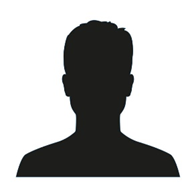 Dispositions